Isle of ManIsle of ManIsle of ManIsle of ManJuly 2023July 2023July 2023July 2023SundayMondayTuesdayWednesdayThursdayFridaySaturday12345678Tynwald Day910111213141516171819202122232425262728293031NOTES: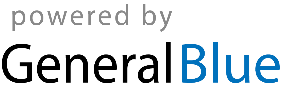 